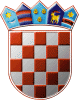 REPUBLIKA HRVATSKA ZADARSKA ŽUPANIJAOPĆINA POLAČA 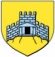 RAZINA: 22RKP: 34993MB: 02631792ŠIF.DJEL: 8411OIB: 48200439807Bilješke uz financijske izvještaje za period 01.01.2022. – 31.12.2022. godineBilješke uz obrazac PR-RASBilješka broj 1. Ukupni prihodi Općine Polača u razdoblju 01.01. do 31.12.2022. godine iznose 21.972.578,92 kuna. Od toga ukupni prihodi poslovanja iznose 21.007.445,85 kuna, ukupni prihodi od nefinancijske imovine iznose 805.690,40 kuna i ukupni primici od kratkoročnog zaduživanja po osnovi povrata poreza 159.442,67 kuna. Bilješka broj 2. Ukupni rashodi  i izdaci Općine Polača u razdoblju 01.01.-31.12.2022. godine iznose 15.752.484,79 kuna. Od toga ukupni rashodi poslovanja iznose 6.908.849,49 kunu, ukupni rashodi za nabavu nefinancijske imovine 8.365.067,34 kuna, te izdaci za financijsku imovinu i otplatu zajmova 478.567,96 kunaBilješka broj 3. Općina Polača je ostvarila višak prihoda u 2022. godini u iznosu od 6.220.094,13kuna. Preneseni manjak iz prošlih godina iznosi 7.400.678,91 kuna, što znači da je ukupni manjak Općine Polača 1.180.584,78  kune.Bilješka broj 4. Značajnija povećanja prihoda u  2022. godini u odnosu na isto razdoblje 2021. godine su: Porez na dohodak je veći za 15.9% i iznosi 1.506.304 kuna. To je posljedica većeg zapošljavanja u dobroj turističkoj sezoni.Povremeni porez na imovinu odnosi se na porez na promet nekretnina i veći je 91,8%  iz razloga što je povećana prodaja nekretnina na području Općine Polača.Porez na promet odnosi se na porez na potrošnju alkoholnih i bezalkoholnih pića koji je veći za 51,2% iz razloga što u prva tri mjeseca 2021. godine  ugostiteljski objekti nisu radili zbog Covid-19 situacije.Kapitalne pomoći od izvanproračunskih korisnika se odnose na donaciju Fonda za zaštitu okoliša i energetsku učinkovitost u iznosu od 6.115.034,86 kuna i odnose se na proširenje deponija za komunalni otpad u Jagodnjoj Gornjoj, kupnju kompaktora, električnih kolica i komunalnog stroja za prikupljanje otpada.Naknada za korištenje nefinancijske imovine se odnosi na eksploataciju mineralnih sirovina, odnosno na njen varijabilni i fiksni dio, što znači da je povećan iskop istih i na naknadu za pravo služnosti. Ukupan iznos naplaćenih naknada iznosi 388.903,28  kune i veći je za 33,1%.Županijske, gradske i općinske pristojbe i naknade iznose 8.924.017,25 kuna, a odnose se na dovoz komunalnog otpada na deponij u Jagodnjoj Gornjoj. U  2022. godine na deponij voze više novih poslovnih subjekata od kojih je najznačajniji Makarski komunalac d.o.o. i KTD Bilan iz Orebića.Ostale pristojbe i naknade se odnose na boravišnu pristojbu koja je veća za 168,5% zbog većeg broja registriranih iznajmljivača.Ostali nespomenuti prihodi se odnose na naplatu starih potraživanja za sufinanciranje projektne dokumentacije proširenja deponija i zbog toga je navedeni prihod povećan za 211,3 %.Tekuće donacije od pravnih osoba u iznosu od 30.690,00 kuna se odnose na donaciju materijala-jalovine Beton -Zdruga d.o.o.za održavanje nerazvrstanih cesta.Općina Polača je po osnovi povrata poreza dužna državnom proračunu 159.442,67 kuna.Bilješka broj 5. Značajnija smanjenja prihoda u 2022. godini u odnosu na isto razdoblje 2021. godine su: Kapitalne pomoći proračunu iz drugih proračuna i izvanproračunskim korisnicima je bilo manje 66,10 % i iznose 976.323,18 kuna, što se odnosi na pomoć općinskih i gradskih proračuna za proširenje odlagališta komunalnog otpada Jagonja Gornja, pomoć Zadarske županije za asfaltiranje cesta 150.000,00 kuna, te na donaciju državnog proračuna za asfaltiranje nerazvrstanih cesta.Komunalni doprinos je manji za 32,5% zbog manjeg broja izdanih građevinskih dozvola.Prihodi od zemljišta se odnose na prodaju građevinskih terena od kojih je u 2022. godini prodano dva.Prihodi od ostalih građevinskih objekata se odnose na prodaju grobnica. U  2022. godini nisu se prodavale grobnice. Prihodi od ostalih prava se odose na novu katastarsku izmjeru i manji su za 73,60% u odnosu na isto razdoblje prošle godine.Primitaka od  dugoročnog zaduživanja u 2022. godine nije bilo.Bilješka broj 6. Značajnija povećanja rashoda u 2022. godini u odnosu na isto razdoblje 2021. godine su: Ostali rashodi za zaposlene su veći za 35,1% zbog isplaćenih većih nagrada, darova, bonusa, regresa i ostalih nenavedenih rashoda za zaposleneSlužbena putovanja su također veća za 44,4% zbog povećanja cijene goriva.Rashodi za energiju su veći za 71,5% iz razloga što je postavljeno više javne rasvjete, nabavke kompaktora i zbog povećanja cijene svih energenata.Usluge tekućeg i investicijskog održavanja veće su za 60,5% zbog saniranja divljih deponija.Komunalne usluge veće su za 29,1% zbog povećanja potrošnje vode.Zakupnine i najamnine su veće za 411% iz razloga što je iznajmljen buldožer od Bemix d.o.o. za 50.000,00 kuna.Računalne usluge iznose 33.758,72 kune iz razloga što je kupljen novi računovodstveni program i proračunski ciklus, te se plaća održavanje istog, a u prošloj godini je ostvaren popust na prvih šest mjeseci, te zbog uvođenja Eura kao službene valute Republike Hrvatske.Ostale usluge se odnose na čišćenje, fotografiranje i usluge Fine za raspored sredstava i veći je za 34,3%. Iznosi 38.096,20 kunaReprezentacija je veća  za 48,8 % zbog većeg broja organiziranih događanja u Općini nakon ukinutih mjera protiv Covid-19.Ostali nespomeuti rashodi poslovanja su veći za 176,9% zbog plaćanja organizacije Lijepa naša tamburaša i Adventa u Polači.Kamate za primljene kredite i zajmove od kreditnih  i ostalih financijskih institucija u javnom sektoru se odnose na dugoročni  kredit u iznosu od 2.879.521,00  kunu  od HBOR-a, kamata na isti kredit iznosi 265.003,16 kunaTekuće pomoći proračunskim korisnicima drugih proračuna se odnose na OŠ Polača. Iznos se povećao za 97,8% iz razloga što Općina Polača sufinancira predškolu i kupila je interektivni monitor za školu u iznosu od 18.750,00 kuna.Kapitalne pomoći proračunskim korisnicima drugih proračuna se odnose na donacije OŠ Franka Lisice za rekostrukciju vanjskih klupa i kupnju klima uređaja, te na pomoć PU Benkovac-Obrovac.Naknada građanima i kućanstvima u naravi su veće za 646% i odnosi se na prijevoz srednjoškolskih učenika i sufinaciranje dječjih vrtića.Tekuće donacije veće su za 22,8% i odnose se na donacije udrugama, političkim strankama, sportskim društvima i ostalo.Kapitalne donacije neprofitnim organizacijama su veće za 92,6% i odnose se na donacije Župnoj crkvi Sv. Kuzme i Damjana u PolačiOstali građevinski objekti  su  veći za 29.7 % i odnose se najvećim dijelom  nadogradnju sekundarne vodovodne mreže 85.844,81  kuna, sportsko igralište Jagodnja Donja 591.762,08 kuna, zid Gnjilovača 83.152,79 kuna, rasvjeta bunara u Kakmi 14.375,00 kuna, javna rasvjeta 74.700,00 kuna,  bunar Pribić 101.818,94 kuna.Ulaganja u računalne programe je veće za 49,5% iz razloga što je trebalo mijenjati računovodstveni program zbog uvođenja eura.Dodatna ulaganja na građevinskim objektima se odnose na: multifunkcionalno sportsko igralište 4.848,25 kuna, spomen park 52.136,18 kuna i deponij 3.215.225,80 kuna.Općina Polača je u 2022. godini kupila kompaktor, električna kolica i komunalni stroj zaprikupljanje otpada.Općina Polača je vratila 287.952,12 kuna dugoročnog kredita od HBOR-a i 190.615,84 kuna kratkoročnog zajma za povrat poreza Bilješka broj 7. Značajnija smanjenja rashoda u  2022. godini u odnosu na isto razdoblje 2021. godine  su: Usluge telefona, pošte i prijevoza su manje za 23,10% iz razloga što je bilo manje troškova prijevoza.Intelektualne i osobne usluge su manje za 24,5% jer je plaćano manje odvjetničkih usluga.Naknade za rad predstavničkih i izvršnih tijela, povjerenstava i slično su manji za 65,7% iz razloga što nije bilo lokalnih izbora.Bankarske usluge i usluge platnog prometa su manje za 55% iz razloga što je u prošloj godini dignut kredit od HBOR-a, te su na isti plaćeni troškovi obrade.Zatezne kamate su manje za 99,9% budući je prošloj godini Općina Polača izgubila sudski spor s Trgoprijevozom Peraić.Naknade šteta pravnim i fizičkim osobama u 2022. godini nije bilo, a prošle godine ta se naknada odnosi na trgoprijevoz Peraić.Poslovni objekti su manji za 83,80% , iz razloga što su u 2021. godini bili veći rashodi za izgradnju dječjeg vrtića. U 2022. godini se uređivao okoliš oko istog.Ostali građevinski objekti su manji za 85,30% zbog knjiženja istih na dodatna uslaganja na građevinskim objektima.Uredska oprema i namještaj i komunikacijska oprema nije kupovana u 2022. godini.Oprema za održavanje i zaštitu je manja za 78,7%% jer su u 2021. nabavljene kante za smeće.Ulaganja u ostalu nematerijalnu imovinu su manja za 60,1%.Bilješke uz obrazac BilancaNefinancijska imovina Općine Polača je veća za 40,8%, najvećim dijelom zbog knjiženja procjenjenih građevinskih terena u vlasništvu Općine Polača, proširenja deponija, asfaltiranja cesta, sportskog igrališta u Jagodnjoj Donjoj, okoliša oko dječjeg vrtića i nabave  kompaktora, električnih kolica i komunalnog stroja za prikupljanje otpada.Financijska imovina je veća za 66,1% najvećim dijelom zbog stanja na žiro-računa i većih potraživanja od kupaca.Obveze Općine Polača su manje za 33,1% .Bilješke uz obrazac ObvezeBilješka broj 1. Ukupne obveze na 31.12.2022. godine iznose 7.591.386,41 kuna i  manje su za 3.762.217,26 kuna nego na 01.01.2022. godine. Iznos nedospjelih obveza je 7.360.035,02 kuna, a dospjelih obveza 231.351,39 kuna. Ovakva razlika između dospjelih i nedospjelih obveza je iz razloga što je Općina Polača sklopila sporazum o otplati duga Trgoprijevozu Peraić na tri godine, bez naplate daljnjih kamata, te nedospjele rate kredita dignutog od HBOR-a. Dospjele obveze će se podmiriti u kratkom roku, budući da ima sredstava na žiro računu u iznosu od 3.650.364,98 kuna.  Općinski načelnik Tomislav Prtenjača